Конспект занятия по мелкой моторике.«Волшебные прищепки».Круглова Л.В.Цель:Отрабатывание с ребенком навыка по развитию мелкой моторики через пальчиковую гимнастику и рисование.Оборудование: Сухой бассеин с различными  крупа,  прищепки разного цвета ,поднос с мукой.Ход занятия: Сегодня нас с ждет  интересное задания, а выполнить их нам помогут наши помощники.А помощники – наши пальчики. Наши пальчики дружные и послушные. Давайте покажем, как они умеют здороваться.Здравствуй, солнце золотое!Здравствуй, небо голубое!Здравствуй, легкий ветерок!Здравствуй, маленький цветок!Здравствуй утро,Здравствуй день,Нам здороваться не лень!(Ребенок на каждую строчку стихотворения поочередно показывает движения руками).Родитель:На каждой руке живут пять пальчиков. Они хоть и похожи, но у каждого пальчика есть свое имя. Давайте вспомним, как зовут наши пальчики.Разожми свой кулачок,Посмотри скорей-ка:В кулачке твоем живетСлавная семейка.Первый палец главный самый,Он, как папа, он большой.И совсем похож на мамуУказательный, второй.Третий палец – средний,Твой братишка пятилетний,А четвертый – очень странный,Оттого, что безымянный.У него, как у щенка,Нету имени пока.А мизинец – пятый пальчик,Как его мне не узнать?Это ты- научившийся считать.Родитель обращает внимание ребенка на стук в дверь.– Слышишь, к нам кто-то пришел. Кто это? Это наш друг – домовенок Кузя. Здравствуй, Кузя! (Ребенок  здороваются с Кузей). Родитель, Кузя принес с собой волшебный сундучок.Что же в этом сундучке лежит?Не пора ли нам его открыть?Может для начала надо взятьИ пальчиками с Кузей поиграть?(Родитель ставит перед детьми сухой бассейн, наполненный смесью различных круп).- Сейчас наши пальчики превратятся в волшебных гномиков и помогут нам отыскать сокровища, которые спрятал Кузя.( Ребенок  достает из сухого бассейна прищепки разных цветов).Родитель:Для чего же эти прищепки? Послушайте первую загадку:Плаваю под мостикомИ виляю хвостиком.По земле не хожу,Рот есть , да не говорю,Глаза есть – не мигаю,Крылья есть – не летаю. (рыба)(Родитель достает бумажную заготовку рыбы без плавников и хвоста).- А  чего не хватает нашей рыбке? Давайте починим ее с помощью прищепок , которые мы нашли. (ребенок  прикрепляет прищепки на место плавников и хвоста).- молодец! Послушайте дальше вторую загадку.Зимой и летом одним цветом. ( елка)( ребенок прикрепляют зеленые прищепки вместо иголок).Он в лесу живет под елкой,Носит острые иголки.Ходит-бродит вдоль дорожекВесь колючий братец. (ежик)(ребенок  прикрепляет прищепки ежику вместо иголок).Родитель благодарит ребенка (молодец!)Стихотворение  про ежика:Серый ежик весь в иголках,Словно он не зверь, а елка,Хоть колючий зверь лесной,Ежик добрый,а не злой.Стихотворение про солнышко.
Ночью спрячется оно-Станет во дворе темно.Утром снова к нам в оконцеБьется радостное . (солнце)(ребенок  прикрепляет желтые прищепки вместо лучиков).Родитель:Мы отгадали с тобой  все Кузины загадки.(вновь пытается открыть сундучок, но не удается).Ч то такое? Как же так?Не открыть его ни как!Сундучок мы отопрем,Если рисовать начнем!Родитель  выставляет на мольберт солнышко.- Посмотри , почему стало так светло и тепло?А на что похоже солнышко? Можно сказать, что оно похоже на цветок? Чем? (ответ ребенка).А какое оно, солнышко? Если бы рисовали солнышко, с чего бы вы начали? (ответ ребенка).После того как нарисуем круг, что следует нарисовать? Посмотрити, у меня солнышко есть, а у тебя  пока нет. Сейчас наши пальчики превратятся в волшебные карандашики, и  нарисует солнышко, и тогда у нас будет еще тепле и светлее.( ребенок  подходит к столу с мукой и рисуют пальчиками солнышко .Родитель, посмотри,Сундучок наш, наконец,Свою крышку приподнял!Что же он от нас скрывал?Да здесь же сладости лежат для тебя!( родитель  открывает сундучок и обнаруживает в нем конфеты).- Ты  молодцы! Выполнил  все Кузины задания, ему очень понравилось у тебя в гостях! А выполнить все задания нам помогли наши волшебные помощники- наши пальчики. Они обязательно должны трудиться, чтобы помочь язычку научиться хорошо говорить. А теперь Кузе пора домой! Он прощается с тобой ! Давайте скажем ему до свидания!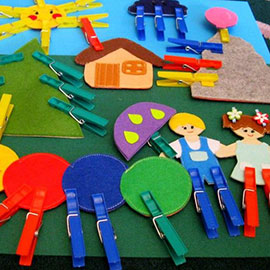 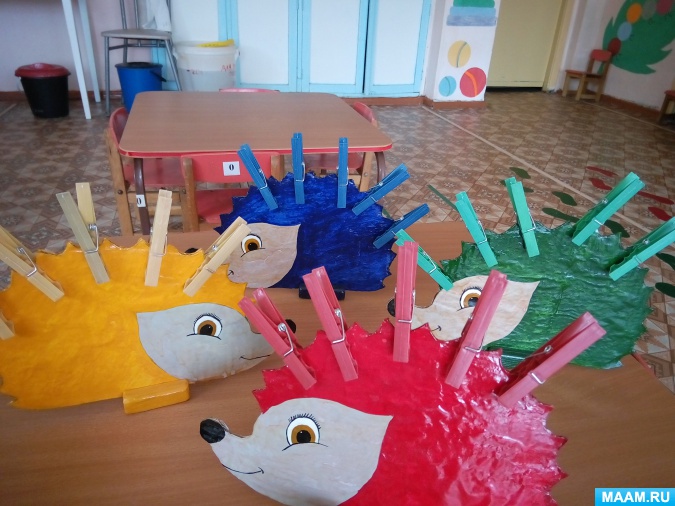 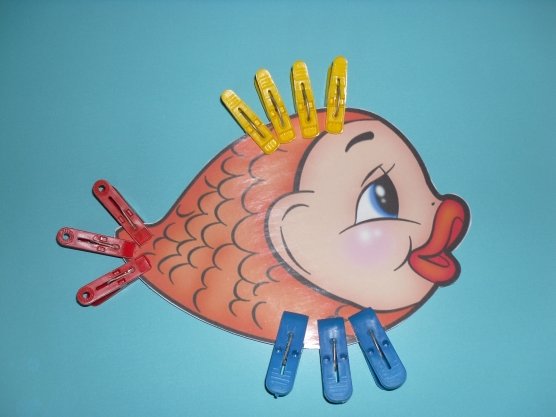 